Commonwealth of Massachusetts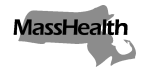 Executive Office of Health and Human ServicesOffice of Medicaidwww.mass.gov/masshealthMassHealthNursing Facility Bulletin 153October 2020TO:	Nursing Facilities Participating in MassHealthFROM:	Daniel Tsai, Assistant Secretary for MassHealth [signature of Daniel Tsai]RE:	Deadline Extension for Reporting Room Density in Nursing FacilitiesBackgroundIn light of the state of emergency declared in the Commonwealth due to the 2019 novel coronavirus (COVID-19) outbreak, MassHealth issued Nursing Facility Bulletin 151, requiring nursing facilities to 1) report on their level of resident density and bed density, by resident room, and 2) attest that they will implement identified techniques to maintain room density at, or reduce room density to, not more than two residents residing in each room. Reporting and attestation requirements were required to be submitted, under Nursing Facility Bulletin 151, by October 23, 2020. MassHealth is now issuing this bulletin to extend the submission deadline for the reporting and attestation requirements of Nursing Facility Bulletin 151, as described below.The requirements described in this bulletin apply to nursing facilities that are enrolled as MassHealth providers. Reporting and Attestation Submission Deadline ExtensionNotwithstanding the submission deadline in Nursing Facility Bulletin 151, this bulletin extends the deadline by which all nursing facilities must complete the initial attestation and reporting requirements of Nursing Facility Bulletin 151 by one week. Nursing facilities must submit the initial report and attestation required by Nursing Facility Bulletin 151, via the Center for Health Information Analysis (CHIA) online survey, by 11:59 p.m. on October 30, 2020. All other provisions and requirements of Nursing Facility Bulletin 151 remain in effect.MassHealth WebsiteThis bulletin is available on the MassHealth Provider Bulletins web page.To sign up to receive email alerts when MassHealth issues new bulletins and transmittal letters, send a blank email to join-masshealth-provider-pubs@listserv.state.ma.us. No text in the body or subject line is needed.QuestionsIf you have questions about the information in this bulletin, please email your inquiry to CHIANursingFacilityData@massmail.state.ma.us. Follow us on Twitter @MassHealth 